Chemical Bonding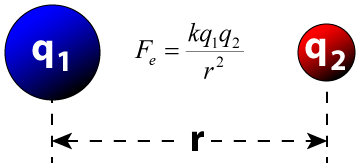 Let’s look at Ionic bonding and Covalent bonding (specifically molecular substances) in more detailMolecular substances contain covalent bonds between atoms, INside the molecule (INTRAmolecular force)the covalent bond(s) will be either pure covalent or polar covalent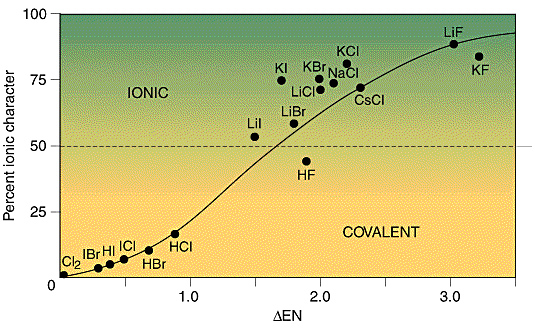 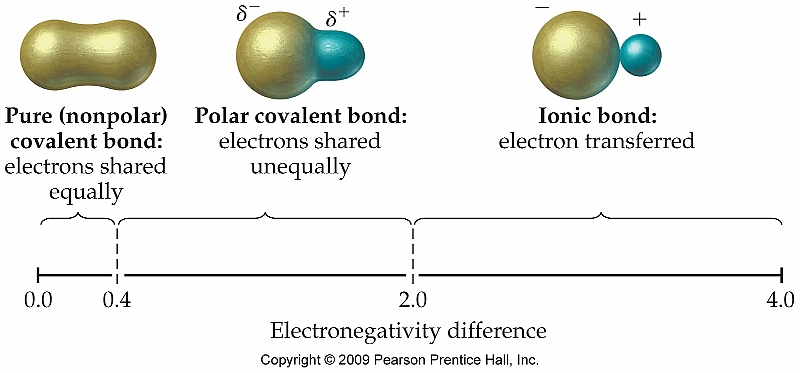 Molecular substances also contain weak forces BETWEEN molecules (INTERmolecular forces)There are THREE different types of Intermolecular force /van der Waals force© https://www.chemical-minds.comAll chemical bonding is an electrostatic force of attractionElectrostatic force means the force between two charges“like charges repelunlike charges attract”Electrostatic attraction means an attraction between oppositely charged particlesIn Chemistry, the attraction is between the electrons and nucleusbecause electrons are negatively charged and positive protons are found in the nucleusType of bond1) Metallic2) Ionic3) Covalent3) Covalenttype of substance3D metallic3D ionicmolecularnetwork covalentgiant covalentexampleseg Na, Cu, Mg, Feeg NaCl, MgF2, Li2Oeg. H2, Cl2, O2eg 2D graphite, 3D diamond, 3D buckyball, 3D SiO2 particlesmetal cations and electronscations and anionsmoleculesatomsstrengthstrongstrongstrong covalent bond between atomsweak force between moleculesvery strong covalent bondimage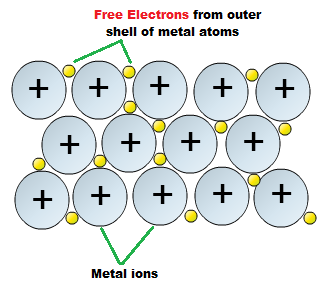 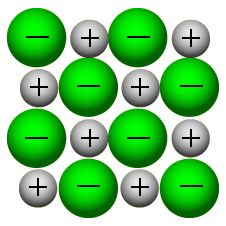 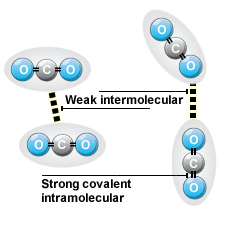 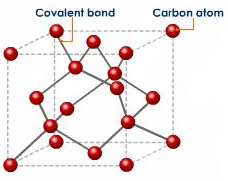 A Hydrogen bond forms between a H atom (which is directly bonded to a N, O, F atom within the same molecule) and N. O. F (also directly bonded to a H atom) of another molecule.Permanent dipole/Dipole-dipole forms between dipole positive end of one molecule and dipole negative end of another Temporary dipole/London forceInstantaneous dipole/Dispersion force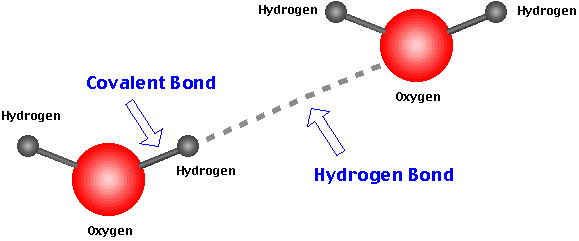 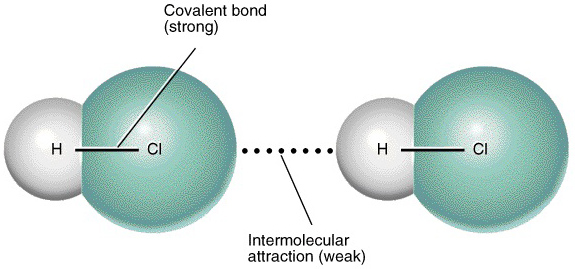 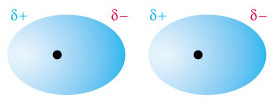 